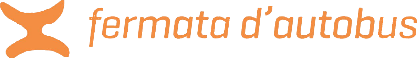 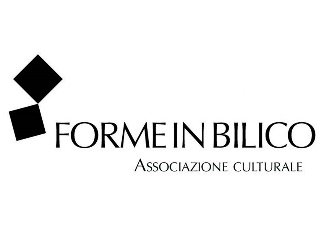 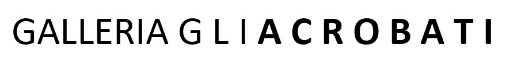 “Maddalena: la preferita dai pittori, il destino di una donna”Venerdì 25 novembre 2022 dalle ore 18 alle ore 20In occasione della Giornata Internazionale per l’eliminazione della violenza contro la donnaGalleria Gliacrobati Si terrà venerdì 25 novembre, dalle ore 18 alle ore 20, presso la Galleria Gliacrobati (v. Ornato 4, Torino) la presentazione del catalogo dell’esposizione MADDALENA, inaugurata giovedì 20 ottobre 2022 e visitabile fino a sabato 21 gennaio 2023. L’esposizione, epopea pittorica dell’artista francese Brigitte Aubignac dedicata alla Santa, è a cura di Dominique Stella, che dialogherà con l’artista e con Guido Brivio (Università degli Studi di Torino) su una pittura che è un viaggio nella profondità dell’essere umano e, in questo caso, di una figura femminile che diviene emblematica nell’aprire una riflessione in occasione della Giornata Internazionale per l’eliminazione della violenza contro le donne. Seguirà un concertino a cura di Cecilia Salmè (violoncello) e Nadia Bertuglia (violino). Sull’esposizione:Tre cicli pittorici, L’Abri Tranquille (Il Rifugio Tranquillo, 1990-1996), Au Sanctuaire (Al Santuario,1997-2000) e Après les larmes (Dopo le lacrime, 1999-2002) realizzati in più di dieci anni, tra il 1990 e il 2002, ognuno rivolto a un diverso capitolo della vita di Maria Maddalena, che la pittrice frammenta in tre atti. Un racconto visivo che si compone di immagini in stretta successione, una sorta di via crucis lungo la quale Aubignac accompagna lo spettatore a osservare, attraverso più di 40 tele, un’esistenza straordinaria, che ha infiniti punti di contatto con la vita di donne e uomini di tutti i tempi.La storia della Mistica è molto più di una biografia religiosa, è un’epica di rivelazione, pentimento, di forza e di coraggio ma soprattutto di amore: La Maddalena è l’Amore con la A maiuscola - sostiene Brigitte Aubignac - è moderna, si è data all’Amore prima di ogni altra cosa. E per questo è stata capace disconvolgere e infiammare l’immaginario di numerosi artisti e scrittori passati e presenti, da Rubens aPetrarca, da Van Dyck a Marguerite Yourcenar. Simbolo di devozione e sapienza - come prescelta da Gesù - ma anche di peccato e spudoratezza - per i suoi trascorsi da cortigiana e l’attitudine reazionaria -, MariaMaddalena è la seconda donna di spicco nella Bibbia, e in assoluto la più contemporanea.Per maggiori informazioni: info@gliacrobati.com